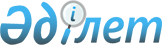 "Жаңғырту жөніндегі ұлттық комиссия туралы" Қазақстан Республикасы Президентінің жылғы 30 сәуірдегі № 6 Жарлығына өзгеріс енгізу туралы
					
			Күшін жойған
			
			
		
					Қазақстан Республикасы Президентінің 2016 жылғы 7 қазандағы № 355 Жарлығы. Күші жойылды - Қазақстан Республикасы Президентінің 2023 жылғы 26 сәуірдегі № 202 Жарлығымен
      Ескерту. Күші жойылды – ҚР Президентінің 26.04.2023 № 202 Жарлығымен.
      ҚАУЛЫ ЕТЕМІН:
      1. "Жаңғырту жөніндегі ұлттық комиссия туралы" Қазақстан Республикасы Президентінің 2015 жылғы 30 сәуірдегі № 6 Жарлығына (Қазақстан Республикасының ПҮАЖ-ы, 2015 ж., № 20, 100-құжат) мынадай өзгеріс енгізілсін:
      жоғарыда аталған Жарлықпен бекітілген Жаңғырту жөніндегі ұлттық комиссияның құрамы қосымшаға сәйкес жаңа редакцияда жазылсын.
      2. Осы Жарлық қол қойылған күнінен бастап қолданысқа енгізіледі. Жаңғырту жөніндегі ұлттық комиссияның
ҚҰРАМЫ
					© 2012. Қазақстан Республикасы Әділет министрлігінің «Қазақстан Республикасының Заңнама және құқықтық ақпарат институты» ШЖҚ РМК
				
Қазақстан Республикасының Президенті
мен Үкіметі актілерінің жинағында
жариялануға тиіс
Қазақстан Республикасының
Президенті
Н.Назарбаев
Сағынтаев
Бақытжан Әбдірұлы
-
Қазақстан Республикасының
Премьер-Министрі, төраға
Нығматулин
Нұрлан Зайроллаұлы
-
Қазақстан Республикасы Парламенті Мәжілісінің Төрағасы, төрағаның орынбасары
Комиссия мүшелері:
Комиссия мүшелері:
Комиссия мүшелері:
Бекназаров
Бектас Әбдіханұлы
-
Қазақстан Республикасының Парламенті Сенаты Төрағасының орынбасары
Бишімбаев
Қуандық Уәлиханұлы
-
Қазақстан Республикасының Ұлттық экономика министрі
Донақов
Талғат Советбекұлы
-
Қазақстан Республикасының Президенті Әкімшілігі Басшысының орынбасары
Қожамжар
Қайрат Пернешұлы
-
Қазақстан Республикасының Мемлекеттік қызмет істері және сыбайлас жемқорлыққа қарсы іс-қимыл агенттігінің төрағасы
Майлыбаев
Бағлан Асаубайұлы
-
Қазақстан Республикасының Президенті Әкімшілігі Басшысының орынбасары
Шигео Катсу
-
"Назарбаев Университеті" ДББҰ президенті